 FAITHFUL FRIAR REPORT A Prayer for HealingHeavenly Father, ever caring, ever strong, stand by our family and friends in their time of need.  We lift up our prayers especially for (Names)who are facing health issues and illnesses today.  Look after them and grant them healing and peace.  Give them hope and courage as they continue to go through difficult days. Comfort their pain, calm their fears and surround them with your peace and love. We sincerely pray also for others who are going through difficult days with their health care issues. We ask you bring healing, comfort and peace into their bodies.  Fill them with your restorative spirit so they experience the healing power of your love. Lord Almighty God continue your blessings for the doctors and healthcare workers. Enlighten and guide them as they care for those who are also struggling with healthcare issues.  Lend them your healing touch and use them as instruments for those recovering from illness.In Jesus name,   AmenPlease keep the following in your prayersFather Richard Ball Father Patrick O’Kane, Father Paul Albenesius, Father Dennis Meinen, Father Thomas Topf, Father Paul Bormann, Sister Jean Marie, Greg Horan, Doris Ott,    Rick Davis, Mark Nixa, Sandy Bokemper, Gene Waag Sharon Seuntjens, Mike Boggs,  Barb Cogdill, Steve Cogdill Jr., Michael Monahan, Patricia LeClair, Dallas Wilken, Clarice Wilken, Marcia Goeden,  Robert Goeden  Dr. John Amdor Jr., Larry Kastrup, Emory Graftis, Valentin Magana, Ed Womack, Ann Womack, Julie Riedy,  Jean Butler, Jack Garthright. Roxanne Winterfield, Jerry Reinert, Tammy Pasker, Jim Harvey, Jerome Puhl, . Bob Kenaley, Ruth Kenaley, Hilda Luna, Jim Coy, Dennis Todd, Ronald Lansink, Shane Haire, Lyle Spieler, Michael Peters, Donnis Rogers, Larry Harrington, Jesse Padilla, Al Metz, Ruth Phelps, Ardeb Gale, , Persecuted Clergy and any others we may have missed.  Knights of Columbus Fourth Degree 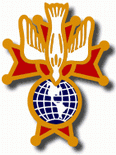 Garrigan Assembly525 S. Irene St.Sioux City, IA  51106KC265Garrigan.weebly.com        October and November 2021OFFICERSFaithful Friar         			Rev. Dennis W. Meinen	 712-258-9120Faithful Navigator			Edward Womack		 712-219-0374Faithful Captain			Jim Sanders			 712-259-5399Faithful Pilot				Ricardo Rocha		    	 712-899-3700Faithful Admiral			Stan Rolfes			 712-551-6943Faithful Comptroller			Marty Pasker		     	 712-276-3672Faithful Scribe				Faithful Purser				John Staiert			 712-898-9891Faithful Inner Sentinel		Gerald Reinert	    	             712-258-5666Faithful Outer Sentinel		David Butler			 712-823-8687	Faithful 1 yr. Trustee			Michael Koch			 712-574-9334Faithful 2 yr. Trustee			Donnis Rogers			 712-239 4529Faithful 3yr.  Trustee			Donald Davis			 712-216-0415Faithful Chalice Society		Deacon Richard Port		 712-568-2231Faithful Web Master			Michael Peters			 712-259-6225 UPCOMING MEETINGS                                                                                                    .October 21, 2021  Regular Meeting at Sioux City Sacred Heart 5010 Military RoadNovember 18, 2021	Regular Meeting site to be determinedFaithful Navigator Comments   Hi Brother Knights,At our meeting in Hawarden, Iowa on 16 September, there were 9 officers and 3 members present.October 10 2021: 4th Degree exemplification in Waukee, IA. Let FN Ed Womack know you have someone interested.  On October 10th 2021 There will be an Informational Meeting put on by the Insurance agent regarding Mutual Fund by the Knights of Columbus. This will be held at the Immaculate Conception Parish Center at 2:00PM. Could be a good addition to your portfolio. There is only one place to get the new uniform and there is another cut for the jacket. Please contact F.N. Ed Womack if interested in purchasing the uniform. The uniform loan fund was discussed and was suggested that the quarterly payment plan be dropped and only monthly payments would be acceptedWith all your activities in your busy life, do you have time to listen to God?  Here is a game for you and your family.Tell your family member to pick a partner. Inform them that this game is called Mine Field. Explain the following: One pair at a time will leave the room and blindfold one of them. While the pair is gone, a number of colored sheets of paper are placed on the floor, creating a a mine field. When the pa r returns, the non- blindfolded person will have the task of guiding his partner through the mine field without stepping on any of the colored sheets of paper. The non-blindfolded person will do this by only using spoken directions as a guide.So Can your hear God? Faithful Pilots ReportHonor Guards8 August 2021  Sioux City Explorers Baseball Game.Jjim Sanders, Michael Koch, Michael Peters, Bob Duncan, Paul Roberts, Ricardo Rocha, Marty Pasker, Irvin Obberreuter15, August 2021    Rex James Wilcox Wake Service Jim Sanders, Michael Peters, Ed Womack, David Butler, Michel HaysHonor Guards Neded:11 October 2021  Confirmation Sioux City Sacred Heart Be there at 5:30 PMNovember 21, 2021  Confirmation at Sioux City St Michaels on Indian Hills Drive Be there at 1:30 PMUPCOMING ACTIVITIES:10 October 2021  Informational Meeting by K of C Insurance agents about Mutual fund  offered by the Knights of Columbus at Immaculate Conception Parish Center at 2:00 PM16 October 2021   Pray the Rosary at the Old Sears Store at Southern Hill Mall in Sioux City. Be there at 11:30 17 October 2021  Knights Rosary at Sacred Heart Church in Ida Grove. Be there at 4:30 PM8 December 2021:  Fourth Degree Christmas Party A Grahms , 201 Tower Rd, North Sioux City, SD starting at 5:00PM